МатематикаТема: Вычитание вида 14-      .- Дорогой первоклассник! Сегодня сам составишь таблицу вычитания для случаев вида 14-    .1. Открой тетрадь, запиши дату.2. Открой учебник с. 85. Рассмотри рисунок. Объясни,  как из 14 вычесть 6? (Вычитание по частям: Будем из 14 вычитать сначала 4, получится 10. Из 10 вычесть 2- получится 8. Значит, из 14-6 =8).3. – Составь и выучи таблицу вычитания из 14 (примеры в красной рамке).4.- №1 реши и запиши в тетрадь 1,2 столбики.5.- Реши задачу №3 в тетрадь.6.- Проверь себя, выполни «Проверочную работу». 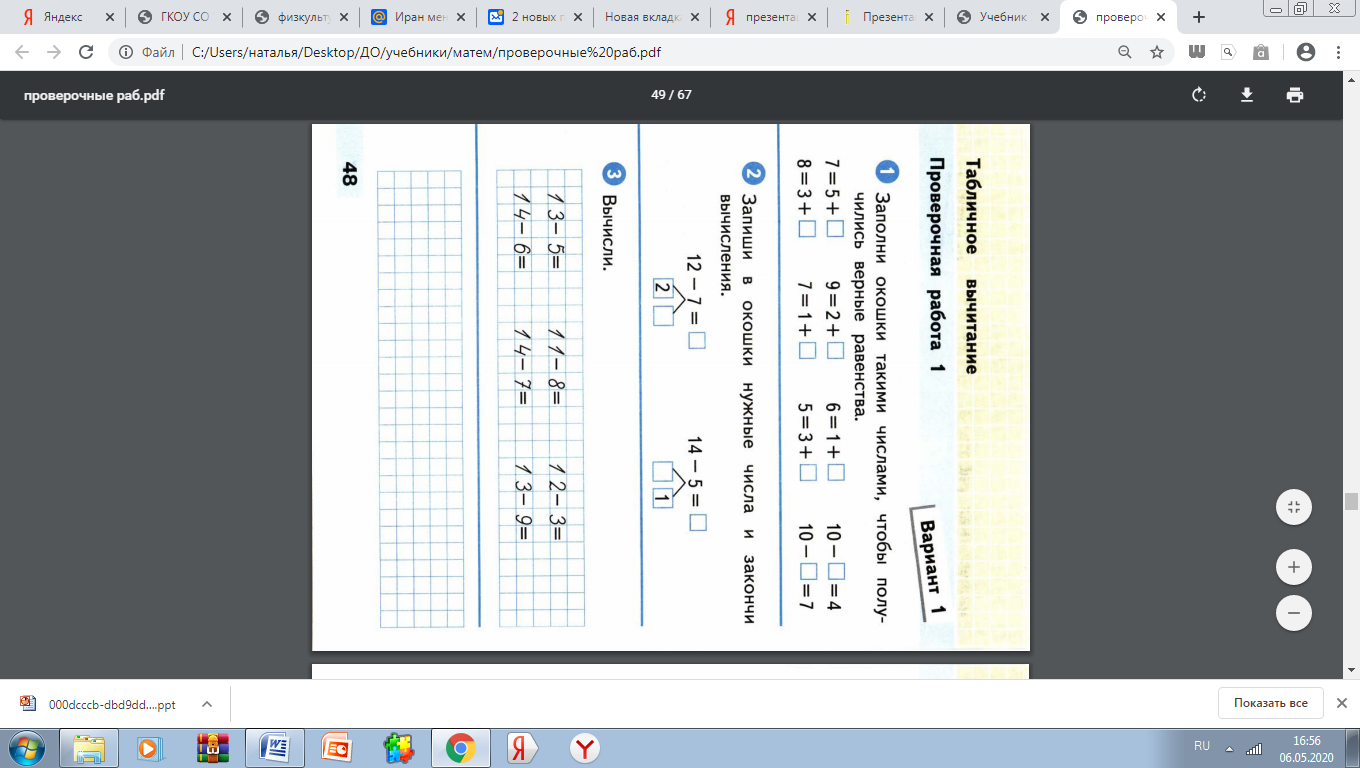 